 ПРОЕКТ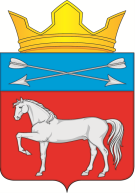 СОВЕТ СЕЛЬСКОГО ПОСЕЛЕНИЯ «ВЕРХНЕУМЫКЭЙСКОЕ»РЕШЕНИЕот «___» августа 2023 года                                                                                   № с.Верхний УмыкэйО внесении изменений в Устав сельского поселения «Верхнеумыкэйское» утвержденного решением Совета сельского поселения «Верхнеумыкэйское» от 30.03.2018 года № 6Руководствуясь пунктом 1 части 10 статьи 35 Федерального закона от 06.10.2003 № 131-ФЗ «Об общих принципах организации местного самоуправления в Российской Федерации» (в редакции Федерального закрна от 11.06.2021 г. № 170-ФЗ), Уставом сельского поселения «Верхнеумыкэйское», Совет сельского поселения «Верхнеумыкэйское» РЕШИЛ:	1. Внести следующие изменения и дополнения в Устав сельского поселения «Верхнеумыкэйское» утвержденного решением Совета сельского поселения «Верхнеумыкэйское» от 30.03.2018 года № 6:1) статью 19.1 «Сельский староста» исключить. 2) в абзаце 2 части 3 статьи 31 Устава слова «избирательной комиссией сельского поселения» заменить словами «избирательной комиссией организующей подготовку и проведение выборов в органы местного самоуправления, местного референдума»;3) часть 10 статьи 31 Устава изложить в следующей редакции;«10. Полномочия депутата Совета сельского поселения прекращаются досрочно решением Совета сельского поселения в случае отсутствия депутата без уважительных причин на всех заседаниях Совета сельского поселения в течение шести месяцев подряд.».2. Настоящее решение о внесении изменений в Устав сельского поселения «Верхнеумыкэйское» направить в Управление Министерства юстиции Российской Федерации по Забайкальскому края для государственной регистрации и размещения на портале Министерства юстиции Российской Федерации «Нормативные правовые акты в Российской Федерации» (http://pravo-minjust.ru, http://право-минюст.рф).3. После государственной регистрации данное решение обнародовать в порядке, установленном Уставом сельского поселения «Верхнеумыкэйское».Глава сельского поселения «Верхнеумыэйское»                                                                   Т.М.Нижегородцева